Отчет комитета по образованию Администрации Рубцовского района о проведении краевой патриотической акции«Сохраним память о Великой Победе!»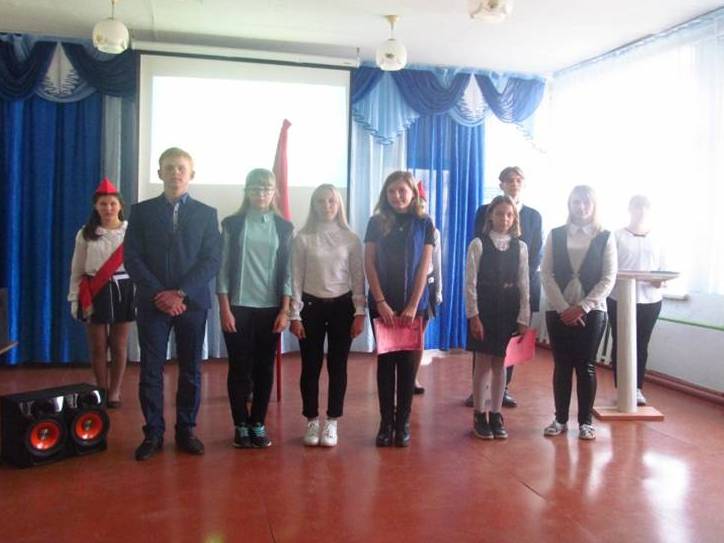 В образовательных учреждениях Рубцовского района в рамках проведения краевой патриотической акции «Сохраним память о Великой Победе» продолжают проводиться мероприятия патриотической направленности. Организована работа молодежных волонтерских отрядов, их в районе 19 с численностью участников 231человек. Также создано3 отряда «Школа вожатых» (счисленностью участников39 человек).Представители волонтерских отрядов посетили семьи участников Великой Отечественной войны, тружеников тыла, детей войны. С ними проведены беседы о трудностях военного времени, об условиях жизни в военный период. Воспоминания оформлены в виде текста, сделаны видео- и аудиозаписи.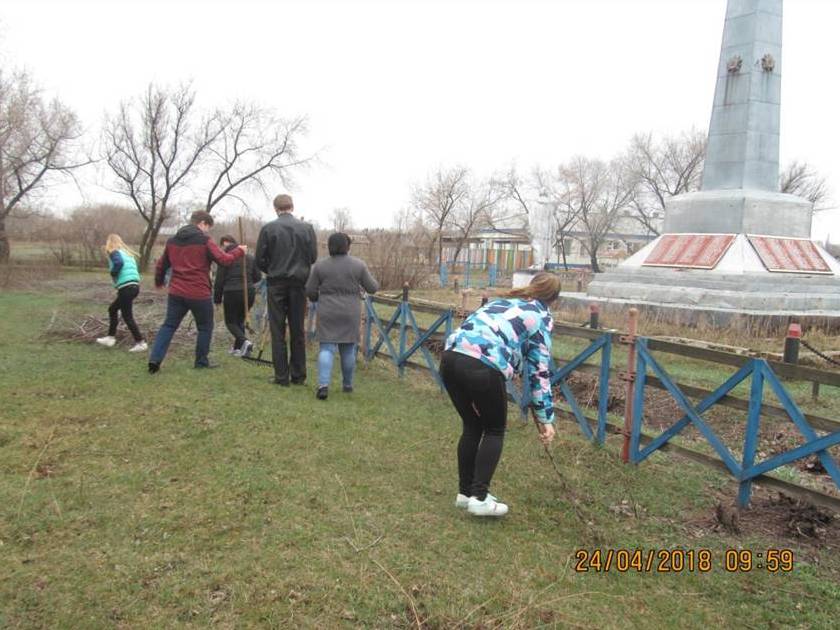 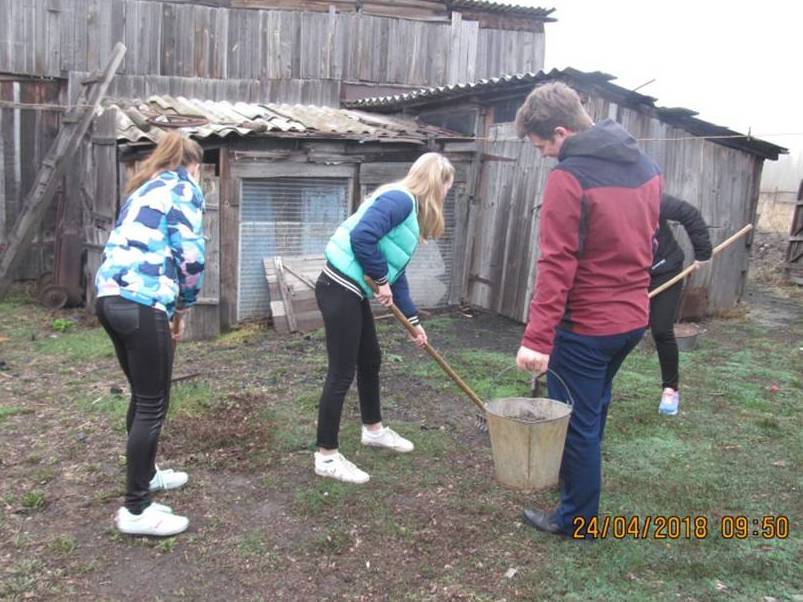 Волонтеры оказали помощь 4 ветеранам труда, 6 труженикам тыла.Обучающимисяобразовательных учреждений района проведена уборка памятников, мемориалов. Приведено благоустройство3 местзахоронения ветеранов Великой Отечественной войны.Традиционнов День Победы пройдет районная акция «Вахта памяти», акция «Голубь мира», поздравление ветеранов, торжественные линейки, митинги с возложением Гирлянды памяти, шествие «Бессмертный полк».